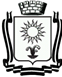 ПОСТАНОВЛЕНИЕАДМИНИСТРАЦИИ ГОРОДА-КУРОРТА КИСЛОВОДСКАСТАВРОПОЛЬСКОГО КРАЯ26 марта 2021                       город-курорт Кисловодск                                №270.О назначении общественных обсуждений В соответствии с Федеральным законом от 06 октября 2003 года № 131-ФЗ «Об общих принципах организации местного самоуправления в Российской Федерации», Градостроительным кодексом Российской Федерации, Законом Ставропольского края от 02 марта 2005 года № 12-кз «О местном самоуправлении в Ставропольском крае», Уставом городского округа города-курорта Кисловодска, Положением о порядке организации и проведения публичных слушаний или общественных обсуждений по вопросам градостроительной деятельности в городском округе городе-курорте Кисловодске, утвержденным решением Думы города-курорта Кисловодска от 27 июня  № 66-518, администрация города-курорта КисловодскаПОСТАНОВЛЯЕТ:1. Назначить проведение общественных обсуждений по предоставлению разрешения на условно разрешенный вид использования земельного участка, по предоставлению разрешения на отклонение от предельных параметров разрешенного строительства с 01 апреля 2021 года по 21 апреля 2021 года.2. Вынести на общественные обсуждения, указанные в п.1 настоящего постановления, рассмотрение заявлений:2.1. Байрамкулова М.А. о предоставлении разрешения на условно разрешенный вид использования земельного участка с кадастровым номером 26:34:020110:73, расположенного по адресу: г. Кисловодск ул. Вокзальная, 2-А, площадь 333 кв. м, «Амбулаторно-поликлиническое обслуживание», территориальная зона – Ж-5 (зона смешанной малоэтажной и среднеэтажной жилой застройки историко-культурного центра);2. Бойко Т.В. о предоставлении разрешения на отклонение от предельных параметров разрешенного строительства, в части изменения минимальной площади земельного участка с кадастровым номером 26:34:050225:38, расположенного по адресу: г. Кисловодск, с/т «Зеленогорское», садово-огородный участок № 251, вид разрешенного использования «Для садоводства и огородничества», с 300 кв. м до 289 кв. м, территориальная зона – СХ-1 (зона коллективных садов, дачных и садовых товариществ и обществ, огороды);3. Болдышева И.И. о предоставлении разрешения на условно разрешенный вид использования земельного участка с кадастровым номером 26:34:070101:10, расположенного по адресу: г. Кисловодск, ул. Озерная, 55, площадь 8349 кв. м, «Гостиничное обслуживание», территориальная зона – ОР (зона отдыха и рекреации);4. ООО «Санаторий Вилла Арнест» (в лице директора – главного врача В.В. Моисеева) о предоставлении разрешения на отклонение от предельных параметров разрешенного строительства, в части минимальных отступов от границ земельного участка с кадастровым номером 26:34:030320:5, расположенный по адресу: г. Кисловодск, ул. Прудной, 107-а (Запикетный район), площадью 38341 кв. м, с 6 м до 1 м в зоне строительства двухэтажных коттеджей, территориальная зона – ЛП (зона лечебно-профилактических и оздоровительных объектов);5. Карабутовой А.В. о предоставлении разрешения на отклонение от предельных параметров разрешенного строительства, в части минимальных отступов от границ земельного участка с кадастровым номером 26:34:140206:98, расположенный по адресу: г. Кисловодск, с/т «Вишенка», участок № 101, площадью 389 кв. м, вид разрешенного использования «Для садоводства и огородничества», со стороны земельного участка с кадастровым номером 26:34:140206:99 до 2,4 м, территориальная зона - СХ-1 (зона коллективных садов, дачных и садовых товариществ и обществ, огороды);6. Кавтасенкова В.А. о предоставлении разрешения на условно разрешенный вид использования земельного участка с кадастровым номером 26:34:100101:ЗУ1, расположенного по адресу: г. Кисловодск, в районе ул. Набережная, 1а, «Объекты гаражного назначения», территориальная зона – ЖМ (зона многоэтажной жилой застройки);7. Мирзаханян Л.В. о предоставлении разрешения на отклонение от предельных параметров разрешенного строительства, в части изменения максимального процента застройки земельного участка с кадастровым номером 26:34:030103:633, расположенного по адресу: г. Кисловодск, ул. Жуковского, площадью 611 кв. м, вид разрешенного использования «Под жилую застройку Индивидуальную», до 40%, территориальная зона – ЖУ (зона малоэтажной жилой застройки);8. Михайлова К.Х. о предоставлении разрешения на условно разрешенный вид использования образуемого земельного участка с кадастровым номером 26:34:080119:ЗУ1, расположенного по адресу: г. Кисловодск, в районе ул. Марцинкевича, 85, «Объекты гаражного назначения», территориальная зона – ЖМ (зона многоэтажной жилой застройки);9. Осиповой А.Ю. о предоставлении разрешения на отклонение от предельных параметров разрешенного строительства, в части изменения минимальной площади земельного участка с кадастровым номером 26:34:130216:36, расположенный по адресу: г. Кисловодск, ул. Чапаева, 74, с 400 кв. м до 215 кв. м, территориальная зона – ЖУ (зона малоэтажной жилой застройки);10. Османгаджиева И.М. о предоставлении разрешения на отклонение от предельных параметров разрешенного строительства, в части минимальных отступов от границ земельного участка 26:34:050220:106, расположенный по адресу: г. Кисловодск, ул. Кутузова, дом 143-Г, вид разрешенного использования «ведение садоводства», со стороны земельного участка 26:34:050220:286 с 3 м до 1 м, территориальная зона – СХ-1 (зона коллективных садов, дачных и садовых товариществ и обществ, огороды);11. ООО «Аптечная организация Здоровье» о предоставлении разрешения на условно разрешенные виды использования земельного участка с кадастровым номером 26:34:100102:41, расположенного по адресу: г. Кисловодск, пр-кт Победы, 85, «магазины», «спорт», «общественное питание», «развлечения», территориальная зона – Ж-4 (зона смешанной малоэтажной, среднеэтажной и многоэтажной жилой застройки с деловыми функциями);12. Узденова А.Х. о предоставлении разрешения на отклонение от предельных параметров разрешенного строительства, в части изменения максимального процента застройки земельного участка с кадастровым номером 26:34:080301:316, расположенного по адресу: г. Кисловодск, ул. Азербайджанская, площадью 1500 кв. м, вид разрешенного использования «Под жилую застройку Индивидуальную», до 40%, территориальная зона – ЖУ (зона малоэтажной жилой застройки);13. ООО «Курортное управление (холдинг) о предоставлении разрешения на условно разрешенные виды использования земельного участка с кадастровым номером 26:34:020217:17, площадью 1464 кв. м, расположенного по адресу: г. Кисловодск, б-р Курортный, 12, «магазины», «общественное питание», «санаторная деятельность», «гостиничное обслуживание», территориальная зона – Ж-5 (зона смешанной малоэтажной и среднеэтажной жилой застройки историко-культурного центра);14. ООО «Курортное управление (холдинг) о предоставлении разрешения на условно разрешенные виды использования земельного участка с кадастровым номером 26:34:020210:9, площадью 1041 кв. м, расположенного по адресу: г. Кисловодск, пр-кт Ленина/Дзержинского/Урицкого, 9/19-21/18, «магазины», «общественное управление», территориальная зона – ЛП (зона лечебно-профилактических и оздоровительных объектов);15. Чопанова М.А. о предоставлении разрешения на условно разрешенный вид использования земельного участка с кадастровым номером 26:34:030102:40, расположенного по адресу: г. Кисловодск, ул. Территориальная, 13, «Малоэтажная многоквартирная жилая застройка», территориальная зона – ЖУ (зона малоэтажной жилой застройки);16. Шахановой Р.К. о предоставлении разрешения на условно разрешенный вид использования земельного участка с кадастровым номером 26:34:010110:25, расположенного по адресу: г. Кисловодск, ул. Кирова/Московская, 5/4, «Малоэтажная многоквартирная жилая застройка», территориальная зона – ЖУ-1 (зона малоэтажной жилой застройки с деловыми функциями);17. Комитета имущественных отношений администрации города-курорта Кисловодска по вопросу предоставления разрешения на условно разрешенный вид использования земельного участка с кадастровым номером 26:34:130204:22, расположенного по адресу: г. Кисловодск, ул. Фоменко, 8, площадью 2877 кв. м, «Малоэтажная многоквартирная жилая застройка», территориальная зона - ЖУ (зона малоэтажной жилой застройки);18. Кадырова И.И. о предоставлении разрешения на отклонение от предельных параметров разрешенного строительства, в части минимальных отступов от границ земельного участка с кадастровым номером 26:34:010101:830, расположенный по адресу: г. Кисловодск, улица Кирова, земельный участок 1Б, площадью 472 кв. м, вид разрешенного использования «Для объектов общественно-делового значения», со всех сторон до 0 м, территориальная зона – ОИ (общественно-деловая зона).3. Установить, что предложения и замечания по рассматриваемым вопросам принимаются по предварительной записи, посредством телефонной коммуникации (887937 2-56-10), в связи с ограничительными мерами по снижению рисков распространения новой коронавирусной инфекции (COVID-19), для обеспечения санитарно-эпидемиологического благополучия населения на территории Ставропольского края, в письменном виде в адрес комиссии по землепользованию и застройке города-курорта Кисловодска, а также посредством записи в книге (журнале) учета посетителей экспозиции проекта, подлежащего рассмотрению на общественных обсуждениях в период с 05 апреля 2021 года по 09 апреля 2021 года включительно.4. Поручить комиссии по землепользованию и застройке городского округа города-курорта Кисловодска:	4.1. организацию и проведение общественных обсуждений, указанных в пункте 1 настоящего постановления;	4.2. разместить оповещение о начале общественных обсуждений на официальном сайте администрации города-курорта Кисловодска в сети Интернет и в общественно-политическом еженедельнике «Кисловодская газета»;4.3. организовать проведение экспозиции по адресу г. Кисловодск, ул. А. Губина, 9, (вход в здание управления архитектуры и градостроительства администрации города-курорта Кисловодска); 4.4. доступ к экспозиции, в связи с ограничительными мерами по снижению рисков распространения новой коронавирусной инфекции (COVID-19), для обеспечения санитарно-эпидемиологического благополучия населения на территории Ставропольского края, вторник с 15:00 до 16:00, осуществляется с соблюдением санитарно-эпидемиологических правил для профилактики новой коронавирусной инфекции (COVID-19).5. Установить, что расходы, связанные с организацией и проведением общественных обсуждений по предоставлению разрешения на условно-разрешенный вид использования земельного участка, по предоставлению разрешения на отклонение от предельных параметров разрешенного строительства, несет физическое лицо, заинтересованное в предоставлении такого разрешения.6. Информационно-аналитическому отделу администрации города-курорта Кисловодска опубликовать настоящее постановление в городском общественно-политическом еженедельнике «Кисловодская газета» и на официальном сайте администрации города-курорта Кисловодска в сети Интернет с целью информирования населения.7. Настоящее постановление вступает в силу со дня подписания.Глава города-курортаКисловодска					    			       А.В. Курбатов